У Т В Е Р Ж Д А ЮИ.о. директора МОБУ ООШ с. Имендяшево_____________ А.ф. МахмутоваПриказ №131 от «27» декабря 2021 г.Эмблемашкольного спортивного клуба «Зилим»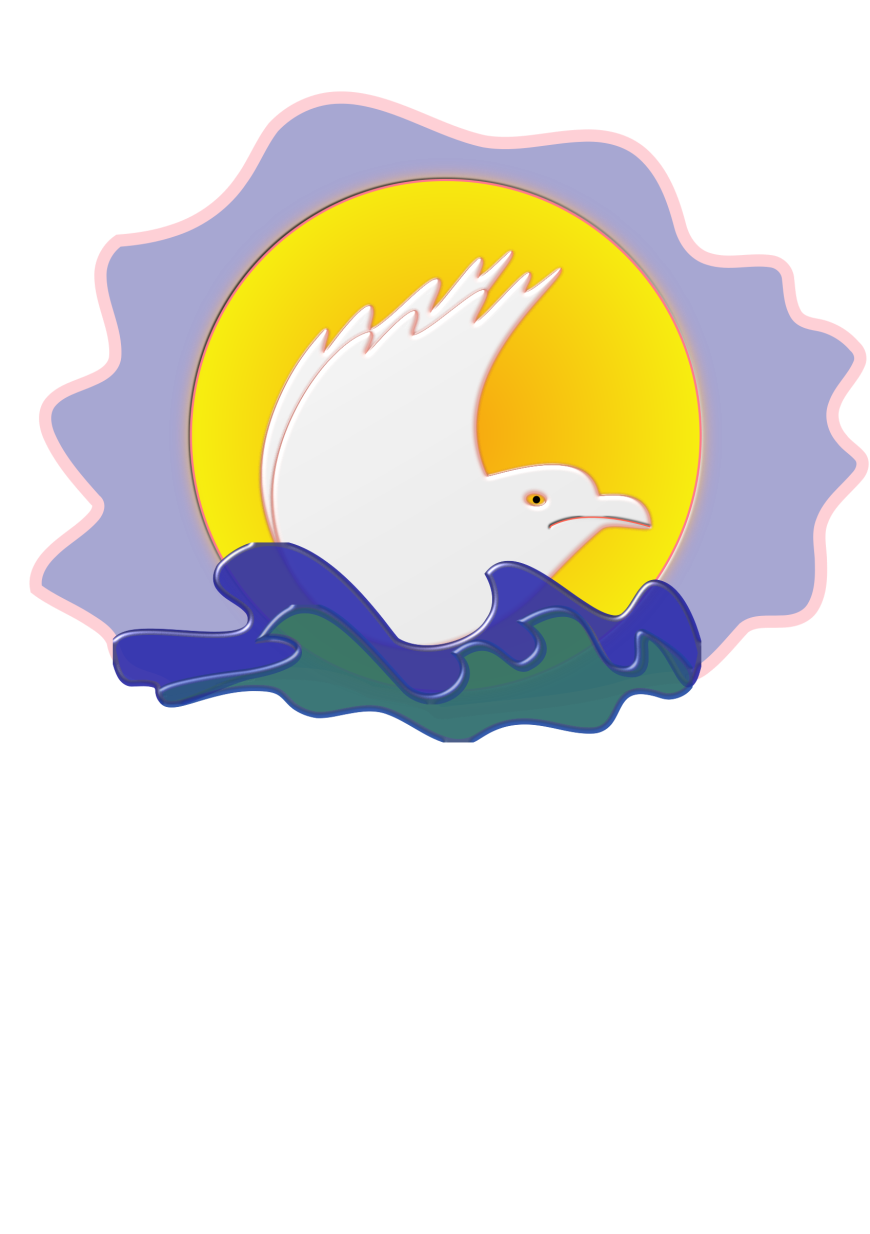 